Tea/Coffee after 11am Mass in Ruabon on Sunday 4th June.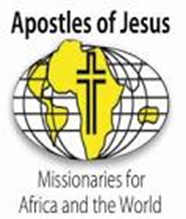 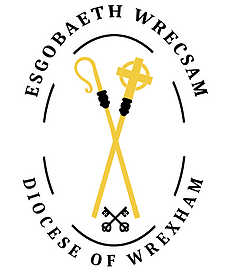 Second Collection for Bishop’s Fund: This weekend, 27th/28th May – (This collection will remain in our Parish Account, it forms part of the diocesan levy).Choir practice on Friday 2nd and 9th June from 6.30pm in Ruabon in preparation for Trinity Sunday and Corpus Christi (also holy communion!) Children, especially those making their 1st Holy communion to come along if possible!  Do come and join in, bring your instruments!Urgent appeal for The Ukraine:  Sox, Washing Powder, Toiletries, Toothpaste & Brushes.  More information on the Notice Board. Sycamore Marriage and Family Life Forum on Tuesday 6th June from 7-8.15pm on Zoom.  If you would like to become involved in journeying with couples in the life of the Church, share experiences, joys, challenges and best practice a Zoom link  an be made  available. Clergy Retreat: 5th – 9th June at St. Buenos – There will be No Weekday Mass between these dates.First Confessions for our First Holy Communion Candidates: is on this Sunday 28th May after 11am Mass in Ruabon Church.Receiving Holy Communion in both kinds: In our PAC Meeting, (Parish Advisory Council), held on 17th May, it was agreed that we should continue receiving Holy Communion only in one kind, the Body of Christ, until we are all certain of the situation.“God speaks through a variety of means. In the present God primarily speaks by the Holy Spirit, through the Bible, prayer, circumstances, and the church.” – Henry Blackaby. Envelopes/Standing Order/Gift Aid:  If you are new to the parish and would like to establish a regular Sunday contribution there are a number of ways of doing this: Set up a Standing Order and if you pay Income Tax you can also add Gift Aid this adds an additional 25% to your contribution.  Forms are available.  If you prefer to use an envelope to make you contribution, even if you are not a Tax payer, these are also available, along with Gift Aid form if needed.  Please ask Fr John if you want either of the above.      “HAPPY BIRTHDAY TO ALL CHRISTIANS”                                